Publicado en  el 21/09/2016 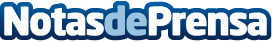 La clave del coworking: escoger y aprovechar bien el espacioDatos de contacto:Nota de prensa publicada en: https://www.notasdeprensa.es/la-clave-del-coworking-escoger-y-aprovechar Categorias: Emprendedores Recursos humanos Oficinas http://www.notasdeprensa.es